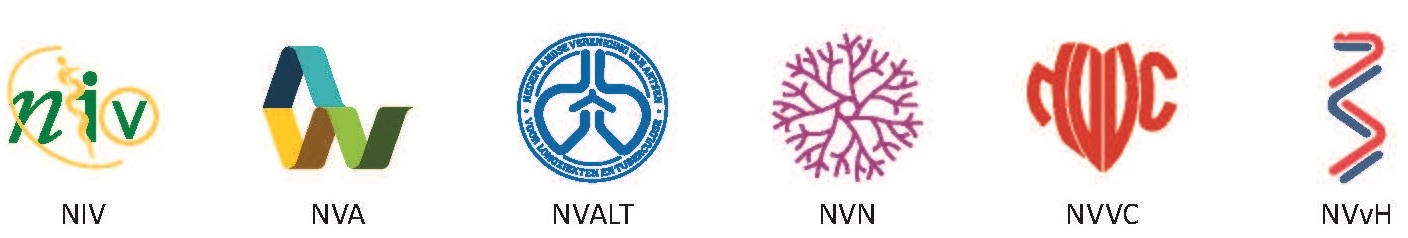 Formulier accreditatieaanvraag Buitenlandse nascholing Intensive CareProces:Dit formulier + programma bijlage sturen aan het secretariaat van uw WV *Het secretariaat voegt het congres toe aan GAIADe accreditatiecommissie van de NVIC beoordeelt de aanvraagHet secretariaat van uw WV informeert u over de uitslag en geeft een instructie hoe u dit kunt toevoegen aan uw GAIA dossier* Mailadressen secretariaat WV-en:NIV: accreditatie@internisten.nl; NVA: l.stobbe@anesthesiologie.nl; NVVC: kwaliteit@nvvc.nl; NVvH: m.balfoort@heelkunde.nl; NVALT: wilma@nvalt.nl; NVN: accreditatienvn@cantrijn.nl1.Titel congres afkorting + voluit2.Locatieplaatsnaam / land3.Data / aantal uurdatum 	(dd-mm-jjjj)datum 	(dd-mm-jjjj)datum 	(dd-mm-jjjj)datum 	(dd-mm-jjjj)aantal uur (max. 6)aantal uur (max. 6)3.Data / aantal uurdag 1dag 1uur3.Data / aantal uurdag 2dag 2uur3.Data / aantal uurdag 3dag 3uur3.Data / aantal uurdag 4dag 4uur3.Data / aantal uurdag 5dag 5uur3.Data / aantal uurdag 6dag 6uur3.Data / aantal uurdag 7dag 7uur3.Data / aantal uurtotaaltotaaluur4.Website congres5.Is deze nascholing eerder geaccrediteerd ?Ja / NeeJa / NeeJa / Neejaar/jaren:jaar/jaren:jaar/jaren:ID-nr(s). GAIA:ID-nr(s). GAIA:6.Korte motivatie waarom dit congres geschikt is voor intensivisten7.CompetentiesMaximaal 3, som = 100%Kies alleen 20-40-60-80 of 100% %Medisch handelenMedisch handelenMedisch handelen %Kennis en wetenschapKennis en wetenschapKennis en wetenschapKennis en wetenschap7.CompetentiesMaximaal 3, som = 100%Kies alleen 20-40-60-80 of 100% %CommunicatieCommunicatieCommunicatie %Maatsch. handelen & preventieMaatsch. handelen & preventieMaatsch. handelen & preventieMaatsch. handelen & preventie7.CompetentiesMaximaal 3, som = 100%Kies alleen 20-40-60-80 of 100% %SamenwerkingSamenwerkingSamenwerking %Organisatie en financieringOrganisatie en financieringOrganisatie en financieringOrganisatie en financiering7.CompetentiesMaximaal 3, som = 100%Kies alleen 20-40-60-80 of 100% %Professionaliteit en kwaliteitProfessionaliteit en kwaliteitProfessionaliteit en kwaliteitProfessionaliteit en kwaliteit8.Bijlage toevoegen	(verplicht)Programma met tijdsindelingProgramma met tijdsindelingProgramma met tijdsindelingProgramma met tijdsindelingProgramma met tijdsindelingProgramma met tijdsindelingProgramma met tijdsindelingProgramma met tijdsindeling